Teacher guide: Production of table salt from brinesAbstractThe students get a brine (with selected impurities) and have to develop an experimental set-up to separate the different substances from each other. The experiment should results in a clean substance (table salt) which might be used for cooking. The experimental set-up is compared to production processes in industry and evaluated.Discipline: elementary chemistryAge group: 13-15 yearsTime: 90 minutesWoW context: Food industryStudents are introduced to the problem by showing them part of a video introducing table salt production in the Netherlands (see JOZO video until 1:00). The video is stopped when the brine arrives at the salt production company and students are faced with the problem of reproducing the processes. They are told the whole video will be shown at the end of the lesson in order to motivate them.JOZO video: http://www.youtube.com/watch?v=VM7HeserH0UStudent task: 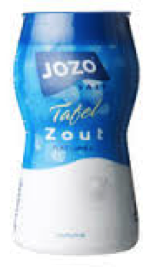 Sample brine: The impurities in the brine can be adapted to student competence in the classroom. Depending on the competence the following substances can be part of the sample brine:sodium chloride (= table salt)sandstonescalcium sulfate (solubility very low)The choice of substances should be closely related to the students’ level of competence. For elementary students, physical processes would suffice to develop an experimental set-up and discuss results. For more advanced students calcium sulfate as an impurity can be included in order to discuss how is can be chemically removed from the brine. Here, the different processes of salt production (see literature) come into play and can be compared and evaluated to the one the students conducted.Equipment:Depending on the students’ experimental skills, the providing of equipment to conduct experiments can be more or less scaffolded. Good groups can get the instruction to select equipment of their choice while weaker groups should get a list of material they are allowed to use (but do not necessarily have to).A possible list can be:Depending on student skills, the list can also be filled with superfluous equipment so that students have to choose the most appropriate set-up.Sample lesson plan (120 min)Alternatives: Production of table salt from rock saltAbstractThe students get ground rock salt (with selected impurities) and have to develop an experimental set-up to separate the different substances from each other. The experiment should results in a clean substance (table salt) which might be used for cooking. WoW introduction:Students are introduced to the question by making them – as scientists -  responsible for helping a small village producing table salt. The way salt is industrially purified is only given as an application at the end (see chocolate chip cookie). Literature:Westphal, G. et al. (2010). Sodium Chloride. In: Ullmann’s Encyclopedia of Industrial Chemistry. Wiley-online.Sedivy, V. M. (1996). Purification of salt for chemical and human consumption. Received from http://krebs-swiss.com/salex.pdf (16 January 2014).Other sources:JOZO image on student task retrieved from http://www.ah.nl/appie/producten/soepen-conserven-sauzen-smaakmakers/kruiden-en-specerijen/merk=Jozo/zoutTimeActivitySocial mode10 minutesIntroduce the problem and show the first part of the video (until 1:00); students are allowed to ask questions and discuss their impressionWhole class5 minutesStudents get their task and are introduced to the equipment they can useSafety issues are mentioned (e.g., goggles while using burner)Teacher15 minutesStudents plan the investigationStudent groups15 minutes Group discussion on the different experimental set-ups; is the set-up ideal and do all groups know how to go on?Whole group20 minutesStudents conduct their experimentStudent groups20 minutesPresenting process and findingsFollow-up questionsWhole group5 minutesWatching the rest of the videoWhole group15 minutesStudents discuss and evaluate their process to the one that was presented in the videoStudent groups15 minutesEvaluation of processesWhat else can be done?Whole groupHWStudents are supposed to read a text on different production processes (solar salt etc.)